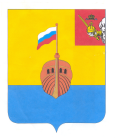 РЕВИЗИОННАЯ КОМИССИЯ ВЫТЕГОРСКОГО МУНИЦИПАЛЬНОГО РАЙОНА162900, Вологодская область, г. Вытегра, пр. Ленина, д.68тел. (81746)  2-22-03,  факс (81746) ______,       e-mail: revkom@vytegra-adm.ruЗАКЛЮЧЕНИЕна отчет об исполнении бюджета сельского поселения Оштинское за 1 полугодие 2022 года    22.08.2022 г.                                                                                      г. ВытеграЗаключение Ревизионной комиссии Вытегорского муниципального района к отчету об исполнении бюджета сельского поселения Оштинское (далее – бюджет поселения) за 1 полугодие 2022 года подготовлено в соответствии с требованиями Бюджетного кодекса Российской Федерации, Положения о Ревизионной комиссии Вытегорского муниципального района.Анализ поступлений и фактического расходования бюджетных средств, произведён по данным отчёта об исполнении бюджета поселения за 1 полугодие 2022 года, утвержденного постановлением Администрации сельского поселения Оштинское от 01.08.2022 г № 67. Бюджет поселения на 2022 год утверждён решением Совета сельского поселения Оштинское от 15.12.2021 года № 275 «О бюджете сельского поселения Оштинское Вытегорского муниципального района Вологодской области на 2022 год и плановый период 2023 и 2024 годов» (далее – решение о бюджете) по доходам в сумме 15260,5 тыс. рублей, по расходам в сумме 15260,5 тыс. рублей. Бюджет принят без дефицита.Исполнение основных характеристикЗа 1 полугодие 2022 года в решение о бюджете изменения вносились 3 раза. В результате внесенных изменений плановые показатели бюджета поселения по доходам составили 20635,6 тыс. рублей (+5375,1 тыс. рублей, или 35,2 %), по расходам 21691,3 тыс. рублей (+ 6430,8 тыс. рублей, или 42,1 %). Дефицит бюджета утвержден в сумме 1055,7 тыс. рублей.    За отчетный период 2022 года в доход бюджета поселения поступило 7590,7 тыс. рублей, что составило 36,8 % от годового прогнозного плана. Расходы исполнены в объеме 7147,0 тыс. рублей, или на 32,9 % от годовых значений.По итогам 1 полугодия 2022 года сформировался профицит бюджета поселения в сумме 443,7 тыс. рублей. Доходы бюджета поселенияАнализ исполнения доходной части бюджета поселения по состоянию на 1 июля 2022 года представлен в таблице:	              (тыс. рублей)За 1 полугодие 2022 года в бюджет поселения поступило налоговых и неналоговых доходов в сумме 1617,0 тыс. рублей, что составило 26,3 % от плана на год. Налоговые доходы поступили в сумме 541,1 тыс. рублей, или 25,7 % от годового уточнённого плана. Налоговые доходы составили:- земельный налог в сумме 364,2 тыс. рублей, или 22,3 % от плана на 2022 год, в том числе: земельный налог с организаций – 280,2 тыс. рублей, или 25,3 % от годового плана, земельный налог с физических лиц – 84,0 тыс. рублей, или 16,0 % от годового плана. По сравнению с аналогичным периодом 2021 года земельного налога поступило меньше на 812,9 тыс. рублей, или на 69,1 % (в связи с изменением кадастровой стоимости земельных участков); - налог на имущество физических лиц в сумме 64,5 тыс. рублей (27,6 % от плана на год). По сравнению с аналогичным периодом 2021 года налога поступило меньше на 27,6 тыс. рублей, или на 30,0 %. - налог на доходы физических лиц в сумме 106,5 тыс. рублей (45,9 % от плана на 2022 год), что больше на 5,6 тыс. рублей, или на 5,6 %, чем за 1 полугодие 2021 года; - от поступления государственной пошлины в сумме 5,9 тыс. рублей, или 73,8 % от плана на 2022 год (+1,8 тыс. рублей к показателю 2021 года). В структуре налоговых доходов в отчетном периоде основной доходный источник - земельный налог (67,3 % от общего объема поступивших налоговых доходов). По сравнению с аналогичным периодом 2021 года налоговых доходов поступило на 833,1 тыс. рублей, или на 60,6 % меньше, что обусловлено изменением кадастровой стоимости на имущество.Неналоговые доходы поступили в сумме 36,9 тыс. рублей (41,9 % от плана на год), что на 37,8 тыс. рублей, или на 50,6 % меньше, чем за аналогичный период 2021 года. Неналоговые доходы представлены следующими доходами:- от использования муниципального имущества (сдача имущества в аренду) в сумме 21,9 тыс. рублей, или 95,2 % от плана;- от оказания платных услуг (доходы казенного учреждения культуры) в сумме 15,0 тыс. рублей (23,1 % от плана). Доходы получены в 1 квартале и за 2 квартал не изменились.                 По сравнению с 1 полугодием 2021 года налоговых и неналоговых доходов поступило меньше на 870,9 тыс. рублей, или на 60,1 %.         Доля налоговых и неналоговых доходов в общем объёме поступлений составила 7,6 % (по сравнению с 1 кварталом 2022 г доля снизилась на 3 процентных пункта).          Безвозмездные поступления составили 7012,7 тыс. рублей, или 38,0 % от годовых плановых назначений, из них:        - дотации 4683,1 тыс. рублей (50,0 % от плана), в том числе:            дотации на поддержку мер по обеспечению сбалансированности бюджетов 1068,7 тыс. рублей (50,0 % от плана),                дотации на выравнивание бюджетной обеспеченности 3614,4 тыс. рублей (50,0 % от планового показателя);        - субсидии 1308,2 тыс. рублей (67,6 % от плана), в том числе:                на организацию уличного освещения 337,7 тыс. рублей. (поступившие средства субсидии освоены в сумме 276,6 тыс. рублей, или на 81,9 %);                на реализацию проекта «Народный бюджет» 350,0 тыс. рублей (средства субсидии за отчетный период не освоены);                на проведение мероприятий по предотвращению распространения сорного растения борщевик Сосновского 620,5 тыс. рублей (поступившие средства субсидии освоены в сумме 331,9 тыс. рублей, или на 53,5 %);              - субвенции 116,4 тыс. рублей (43,2 % от годового плана), в том числе:                на осуществление первичного воинского учета 116,4 тыс. рублей;           Единая субвенция бюджетам сельских поселений из бюджета субъекта Российской Федерации при годовом плановом показателе 2,0 тыс. рублей в отчетном периоде не поступала.                - иные межбюджетные трансферты 905,0 тыс. рублей (13,2 % от плана), в том числе:               на исполнение полномочий в сфере библиотечного обслуживания населения 905,0 тыс. рублей, или 50,0 % от годового плана (поступившие средства освоены в сумме 725,6 тыс. рублей, или на 80,2 %).        Иные межбюджетные трансферты на организацию мероприятий по проведению публичных слушаний по проекту Генерального плана в сумме 35,0 тыс. рублей, на организацию в границах поселения тепло- и водоснабжения и водоотведения в сумме 2,0 тыс. рублей, на мероприятия по выполнению ремонта очистных сооружений и канализации в с. Мегра в сумме 5000,0 тыс. рублей в отчетном периоде не поступали.         Прочие безвозмездные поступления при годовом плане 22,0 тыс. рублей за 1 полугодие в бюджет поселения не поступали.         По сравнению с аналогичным периодом 2021 года безвозмездных поступлений поступило больше на 1104,2 тыс. рублей, или на 62,0 %, в том числе за счет увеличения поступлений дотаций на 458,1 тыс. рублей, субсидий на 691,5 тыс. рублей.          Доля безвозмездных поступлений в общем объеме доходов поселения составила 92,4 %.      Общий размер поступлений за 1 полугодие текущего года увеличился по сравнению с аналогичным периодом прошлого года на 233,3 тыс. рублей, или на 3,2 %. Анализ исполнения доходов бюджета сельского поселения Оштинское по видам доходов за 1 полугодие 2022 года представлен в приложении 1 к Заключению.  3.  Расходы бюджета поселенияРасходы бюджета за 1 полугодие 2022 года составили 7147,0 тыс. рублей, или 32,9 % к годовым плановым назначениям. Анализ исполнения расходной части бюджета поселения за 1 полугодие 2022 года представлен в таблице: (тыс. рублей)        По разделу 01 «Общегосударственные вопросы» расходы исполнены в объеме 2446,3 тыс. рублей, или 38,7 % к уточненным бюджетным назначениям, в том числе в рамках муниципальной программы «Муниципальное управление сельского поселения Оштинское Вытегорского муниципального района Вологодской области на 2021 - 2025 годы» в сумме   2442,3 тыс. рублей. По сравнению с аналогичным периодом 2021 года объем расходов по разделу увеличился на 227,8 тыс. рублей, или на 10,3 %. Доля расходов раздела в общем объеме расходов поселения – 34,2 %.         По подразделу 0102 «Функционирование высшего должностного лица субъекта Российской Федерации и муниципального образования» расходы составили 337,7 тыс. рублей (2021 г. – 321,4 тыс. рублей), или 48,5 % от годовых бюджетных назначений. Расходы направлены на содержание главы муниципального образования (выплаты заработной платы, включая уплату налогов и взносы в фонды).          По подразделу 0104 «Функционирование Правительства Российской Федерации, высших исполнительных органов государственной власти субъектов Российской Федерации, местных администраций» расходы исполнены в объеме 1914,6 тыс. рублей (2021 г. – 1721,9 тыс. рублей), или на 43,9 % от плана.  Расходы по данному подразделу составили:- расходы на содержание администрации поселения – 1905,1 тыс. рублей, в том числе: расходы на выплаты персоналу - 1105,5 тыс. рублей, на закупку товаров, работ, услуг – 787,0 тыс. рублей, на уплату налогов, сборов, иных платежей – 12,6 тыс. рублей. - межбюджетные трансферты, перечисляемые в бюджет района на осуществление отдельных полномочий администрацией района в соответствии с заключенными соглашениями – 9,5 тыс. рублей;          Бюджетные назначения по подразделу 0106 «Обеспечение деятельности финансовых, налоговых и таможенных органов и органов финансового (финансово-бюджетного) надзора» исполнены в объеме 184,5 тыс. рублей, или на 50,0 %. Расходы по данному подразделу были направлены на обеспечение отдельных полномочий за счет средств поселения в соответствии с заключенными соглашениями, в том числе: на обеспечение деятельности финансовых органов – 133,1 тыс. рублей, на обеспечение полномочий по внешнему контролю – 51,4 тыс. рублей.                  Расходы по обеспечению проведения выборов и референдумов (подраздел 0107 «Обеспечение проведения выборов и референдумов») в 1 полугодии не производились.              Расходы по подразделу 0113 «Другие общегосударственные вопросы» составили 9,5 тыс. рублей, или 17,1 % от плана. Средства были направлены: на оплату кадастровых работ – 4,0 тыс. рублей, на уплату взносов в Ассоциацию «Совет муниципальных образований Вологодской области» - 5,5 тыс. рублей.         В 1 полугодии 2022 года финансирование расходов из Резервного фонда не производилось.   По разделу 02 «Национальная оборона» исполнение годового планового показателя составило 116,4 тыс. рублей, или 43,5 %. К аналогичному периоду прошлого года исполнение составило 126,1 %.        Расходы произведены по подразделу 0203 «Мобилизационная и вневойсковая подготовка» за счет субвенции из федерального бюджета на осуществление первичного воинского учета в рамках муниципальной программы «Муниципальное управление сельского поселения Оштинское Вытегорского муниципального района Вологодской области на 2021 - 2025 годы». Средства направлены на выплаты персоналу.         Бюджетные назначения по разделу 03 «Национальная безопасность и правоохранительная деятельность» исполнены в сумме 55,6 тыс. рублей, или на 37,1 % от плана на год. Расходы по данному разделу осуществлялись по подразделу 0310 «Защита населения и территории от чрезвычайных ситуаций природного и техногенного характера, пожарная безопасность» (непрограммные расходы). Средства направлены на мероприятия по обеспечению пожарной безопасности на территории поселения (содержание пожарных водоемов в зимний период).         По разделу 04 «Национальная экономика» расходы исполнены в сумме 335,2 тыс. рублей, или на 49,7 % от годового плана по подразделу 0405 «Сельское хозяйство и рыболовство» в рамках муниципальной программы   «Благоустройство территории сельского поселения Оштинское на 2022 - 2025 годы». Средства направлены на проведение мероприятий по предотвращению распространения сорного растения борщевик Сосновского, в том числе за счет субсидии из областного бюджета в сумме 331,9 тыс. рублей.        Бюджетные назначения по разделу 05 «Жилищно-коммунальное хозяйство» исполнены в сумме 950,8 тыс. рублей, или на 12,4 % от плана, в том числе в рамках муниципальной программы «Благоустройство территории сельского поселения Оштинское на 2021 - 2025 годы» в сумме 867,8 тыс. рублей. По сравнению с аналогичным периодом 2021 года объем расходов увеличился на 75,9 тыс. рублей, или на 8,7 %.           По подразделу 0502 «Коммунальное хозяйство» расходы исполнены в сумме 363,0 тыс. рублей, или на 5,8 % от плана. Средства были направлены на организацию уличного освещения (закупка энергетических ресурсов) – 276,6 тыс. рублей (за счет субсидии из областного бюджета), прочие мероприятия в области коммунального хозяйства - 86,3 тыс. рублей (текущий ремонт общественного колодца в д. Гора – 39,3 тыс. рублей, приобретение строительных материалов – 37,0 тыс. рублей очистка колодцев – 10,0 тыс. рублей.            По подразделу 0503 «Благоустройство» расходы исполнены в сумме 587,8 тыс. рублей, или на 41,3 % от плана. Средства были направлены: - на организацию уличного освещения в населенных пунктах поселения – 323,0 тыс. рублей, из них закупка энергетических ресурсов 269,0 тыс. рублей;- на прочие мероприятия по благоустройству – 187,3 тыс. рублей (содержание мест общего пользования);- на мероприятия по организации и содержанию мест захоронения – 77,5 тыс. рублей.                 По разделу 07 «Образование» (подраздел 0707 «Молодежная политика») расходы в 1 полугодии не производились (годовой плановый показатель 15,0 тыс. рублей). По разделу 08 «Культура, кинематография» исполнение расходов за 1 полугодие 2022 года составило 51,6 %, или 3002,3 тыс. рублей. К аналогичному периоду прошлого года исполнение составило 102,8 % (+ 81,8 тыс. рублей). Доля расходов раздела в общих расходах бюджета составляет – 42,0 %. Исполнены расходы по подразделу 0801 «Культура» в рамках муниципальной программы «Совершенствование социальной политики на территории сельского поселения Оштинское Вытегорского муниципального района Вологодской области на 2021 - 2025 годы».   Средства направлены:  - на обеспечение деятельности казенного учреждения культуры – 2276,6 тыс. рублей, в том числе: на выплаты персоналу – 1287,1 тыс. рублей, на закупки товаров и услуг –989,5 тыс. рублей;- на осуществление части полномочий в сфере библиотечного дела – 725,6 тыс. рублей, в том числе: на выплаты персоналу – 573,2 тыс. рублей, на закупки товаров и услуг – 152,4 тыс. рублей. По разделу 10 «Социальная политика» расходы в 1 полугодии исполнены в сумме 202,3 тыс. рублей, или на 40,5 % от плана на год, что меньше на 35,0 тыс. рублей, или на 14,7 %, чем в аналогичном периоде 2021 года. Расходы исполнены по подразделу 1001 «Пенсионное обеспечение» в рамках муниципальной программы «Совершенствование социальной политики на территории сельского поселения Оштинское Вытегорского муниципального района Вологодской области на 2021 - 2025 годы». Денежные средства направлены на доплаты к пенсии бывшим главам поселения.Расходы по подразделу 1003 «Социальное обеспечение населения» при годовом плановом показателе 14,5 тыс. рублей в 1 полугодии не исполнялись. Бюджетные назначения по разделу 11 «Физическая культура и спорт» исполнены по подразделу 1101 «Физическая культура» в объеме 38,1 тыс. рублей, или на 15,2 % от плана. Расходы исполнены в рамках муниципальной программы «Совершенствование социальной политики на территории сельского поселения Оштинское Вытегорского муниципального района Вологодской области на 2021 - 2025 годы». Средства направлены на оплату услуг по договорам за проведение спортивных секций – 29,2 тыс. рублей, уборка спортзала – 2,9 тыс. рублей, приобретение призов – 6,0 тыс. рублей.Расходы на социальную сферу составили 3242,7 тыс. рублей, или 45,4 % от общего объема расходов (2021 год – 48,7 %).          По сравнению с аналогичным периодом 2021 года объем расходов бюджета поселения увеличился на 547,1 тыс. рублей, или на 8,3 %.        Анализ исполнения расходов бюджета сельского поселения Оштинское по разделам, подразделам за 1 полугодие 2022 года представлен в приложении 2 к Заключению.                        4. Реализация целевых программ.В 2022 году бюджет поселения исполняется в рамках 3 муниципальных программ. На реализацию программной части бюджета предусмотрены бюджетные ассигнования в размере 15288,8 тыс. рублей, или 70,5 % от общего утвержденного объема расходов поселения. Исполнение расходов бюджета сельского поселения Оштинское по муниципальным программам в 1 полугодии 2022 года отражено в таблице. (тыс. рублей)За 1 полугодие 2022 года исполнение бюджета по муниципальным программам составляет 7001,1 тыс. рублей, или 45,8 % от уточненного плана на год. Доля программного финансирования в общих расходах поселения в 1 полугодии составила 98,0 %. Реализация муниципальных программ в 1 полугодии осуществлялась по 7 разделам из 9 составляющих структуру расходов бюджета поселения. Наибольший объем программных расходов приходится на разделы: «Культура, кинематография» - 3002,3 тыс. рублей, или 42,9 % от общего объема программных расходов, «Общегосударственные вопросы» - 2442,3 тыс. рублей, или 34,9 % от общего объема программных расходов, «Жилищно – коммунальное хозяйство» - 867,8 тыс. рублей, или 12,4 % от общего объема программных расходов.                                         5.  Дефицит бюджета поселения.         Решением Совета сельского поселения Оштинское от 15.12.2021 г. № 275 «О бюджете сельского поселения Оштинское Вытегорского муниципального района Вологодской области на 2022 год и плановый период 2023 и 2024 годов» бюджет на 2022 год утвержден бездефицитный. В результате внесенных изменений в плановые показатели по доходам и расходам дефицит бюджета утвержден в объеме 1055,7 тыс. рублей.  Утвержденный объем дефицита соответствует нормам статьи 92.1 Бюджетного кодекса Российской Федерации.        По итогам исполнения бюджета поселения за 1 полугодие 2022 года сформировался профицит бюджета в сумме 443,7 тыс. рублей. 6. Анализ состояния дебиторской и кредиторской задолженности        Согласно бюджетной отчетности (ф 0503169) дебиторская задолженность по бюджету поселения на 01.07.2022 г. составила 40362,4 тыс. рублей, в том числе:- 39667,3 тыс. рублей дебиторская задолженность по доходам;- 695,1 тыс. рублей дебиторская задолженность по выплатам.        В течение отчетного периода дебиторская задолженность по бюджету поселения уменьшилась на 0,5 тыс. рублей, в том числе дебиторская задолженность по доходам сократилась на 376,8 тыс. рублей, дебиторская задолженность по выплатам увеличилась на 376,3 тыс. рублей.        Состояние дебиторской задолженности по выплатам в сумме 695,1 тыс. рублей на 01.07.2021 года характеризуется следующими данными:- задолженность по счету 120600000 «Расчеты по выданным авансам» составила 617,9 тыс. рублей (+ 398,0 тыс. рублей к началу года), из них 325,4 тыс. рублей задолженность поставщиков коммунальных услуг; 30,4 тыс. рублей задолженность по услугам за содержание имущества; 59,0 тыс. рублей – по прочим работам, услугам;  9,0 тыс. рублей – за приобретение материальных запасов; 194,1 тыс. рублей задолженность по счету 120651000 «Расчеты по перечислениям другим бюджетам бюджетной системы Российской Федерации»;- задолженность по счету 120800000 «Расчеты с подотчетными лицами» - 6,0 тыс. рублей (+6,0 тыс. рублей к началу года);- задолженность по счету 130300000 «Расчеты по платежам в бюджеты» составила 71.2 тыс. рублей (- 27,7 тыс. рублей к началу года).         Просроченная дебиторская задолженность на 01.07.2022 г. составила 1238,3 тыс. рублей (+677,0 тыс. рублей к началу года). Просроченная задолженность сформировалась по счету 120511000 «Расчеты с плательщиками налоговых доходов».        Согласно сведений ф. 0503169 кредиторская задолженность по бюджету поселения по состоянию на 01.07.2022 года составила 3948,8 тыс. рублей, в том числе:- 3331,6 тыс. рублей кредиторская задолженность по доходам; - 442,7 тыс. рублей кредиторская задолженность по выплатам;- 174,5 тыс. рублей кредиторская задолженность по платежам в бюджет.          Кредиторская задолженность по выплатам в сумме 442,7 тыс. рублей включает:- задолженность подотчетных лиц (счет 120800000) в сумме 1,4 тыс. рублей;- задолженность по принятым обязательствам (счет 130200000) в сумме 438,4 тыс. рублей, в том числе: по заработной плате – 218,9 тыс. рублей, за коммунальные услуги – 159,3 тыс. рублей, за услуги по содержанию имущества – 42,7 тыс. рублей, по прочим работам, услугам – 12,7 тыс. рублей, по социальным пособиям и компенсациям персоналу в денежной форме – 4,8 тыс. рублей. - задолженность по счету 13040300 «Расчеты по удержаниям из выплат по оплате труда» в сумме 2,9 тыс. рублей.           За 1 полугодие 2022 года кредиторская задолженность по бюджету поселения увеличилась на 263,6 тыс. рублей (на 01.01.2022 г. – 179,1 тыс. рублей).          По состоянию на 01.07.2022 года просроченная кредиторская задолженность отсутствует.           Выводы и предложения.        Отчет об исполнении бюджета сельского поселения Оштинское представлен в Совет сельского поселения Оштинское в соответствии с Положением «О бюджетном процессе в сельском поселении Оштинское», утвержденным решением Совета сельского поселения Оштинское от 14.11.2017 г.  № 47 (с изменениями). Данные отчета достоверно и полно отражают исполнение основных характеристик бюджета поселения за 1 полугодие 2022 года.        Бюджет за 1 полугодие 2022 года выполнен по доходам на сумму 7590,7 тыс. рублей, или на 36,8 % от годового плана, расходы исполнены на сумму 7147,0 тыс. рублей, или на 32,9 % от плана, установленного на текущий год.        Бюджет поселения за 1 полугодие 2022 года исполнен с профицитом в сумме 443,7 тыс. рублей.                 По сравнению с аналогичным периодом прошлого года общий размер поступлений за 1 полугодие текущего года увеличился по сравнению с аналогичным периодом прошлого года на 233,3 тыс. рублей, или на 3,2 %, объем расходов бюджета поселения увеличился на 547,1 тыс. рублей, или на 8,3 %.        Дебиторская задолженность по бюджету поселения на 01.07.2022 г. составила 40362,4 тыс. рублей, в том числе дебиторская задолженность по выплатам – 695,1 тыс. рублей.         Кредиторская задолженность по бюджету поселения по состоянию на 01.07.2022 года составила 3948,8 тыс. рублей, в том числе кредиторская задолженность по выплатам (задолженность перед поставщиками и подрядчиками) – 442,7 тыс. рублей.           Ревизионная комиссия Вытегорского муниципального района предлагает представленный отчет об исполнении бюджета сельского поселения Оштинское за 1 полугодие 2022 года к рассмотрению с учетом подготовленного анализа. Аудитор Ревизионной комиссии                                                   О.Е. НестероваНаименование показателяИсполнено на01.07.20212022 год2022 год2022 годНаименование показателяИсполнено на01.07.2021Уточненныйгодовой планИсполнено на     01.07.2022% исполнения к годовому плануДоходы бюджета - итого7357,420635,67590,736,8Налоговые доходы1374,22107,0541,125,7Неналоговые доходы74,788,036,941,9Налоговые и неналоговые доходы1448,92195,0578,026,3Безвозмездные поступления, в т. ч.5908,518440,67012,738,0Дотации 4225,09366,34683,150,0Субсидии 616,71935,61308,267,6Субвенции 92,3269,7116,443,2Иные межбюджетные трансферты862,56847,0905,013,2Безвозмездные поступления от негосударственных организаций112,00,00,00,0Прочие безвозмездные поступления0,022,00,00,0НаименованиеИсполнено за 1 полугодие 2021 года2022 год 2022 год 2022 год 2022 год Исполнено за 1 полугодие 2021 годаУточненный годовой планИсполнено% исполнения к уточненному бюджету % исполнения к уровню 2021 года 123456Общегосударственные вопросы2218,56329,12446,338,7%110,3%Национальная оборона92,3267,7116,443,5%126,1%Национальная безопасность и правоохранительная деятельность199,7150,055,637,1%27,8%Национальная экономика0,0674,1335,249,7%#ДЕЛ/0!Жилищно-коммунальное хозяйство874,97681,7950,812,4%108,7%Образование0,015,00,00,0%#ДЕЛ/0!Культура, кинематография2920,55823,73002,351,6%102,8%Социальная политика237,3500,0202,340,5%85,3%Физическая культура и спорт56,7250,038,115,2%67,2%Итого6599,921691,37147,032,9%108,3%№ п/пНазвание муниципальной программы Утверждено на 2022 год Исполнено в 1 полугодии 2022 года % исполнения МП Удельный вес в программных расходах Удельный вес в общем объеме расходов поселения1Муниципальное управление сельского поселения Оштинское Вытегорского муниципального района Вологодской области на 2022 - 2025 годы 5712,42558,744,8%36,5%35,8%2Благоустройство территории сельского поселения Оштинское на 2022 - 2025 годы2987,71199,740,2%17,1%16,8%3Совершенствование социальной политики на территории сельского поселения Оштинское Вытегорского муниципального района Вологодской области на 2022 - 2025 годы 6588,73242,749,2%46,3%45,4%Итого 15288,87001,145,8%100,0%98,0%